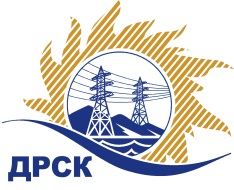 Акционерное Общество«Дальневосточная распределительная сетевая  компания»ПРОТОКОЛ № 260/УР-РЗакупочной комиссии по рассмотрению заявок открытого запроса предложений на право заключения договора на выполнение работ«Капремонт ВЛ-10 кВ Ф-12 ПС Спасск, Ф-7 ПС Трудовое, ВЛ-0,4 кВ п.Архара, с.Отважное, с.Татакан, ст.Тарманчукан, филиал АЭС» (закупка 50 раздела 1.1. ГКПЗ 2018 г.) ПРИСУТСТВОВАЛИ: члены постоянно действующей Закупочной комиссии АО «ДРСК»  1-го уровня.ВОПРОСЫ, ВЫНОСИМЫЕ НА РАССМОТРЕНИЕ ЗАКУПОЧНОЙ КОМИССИИ: О  рассмотрении результатов оценки заявок Участников.Об отклонении заявки Участника ООО "Дальневосточная Монтажная Компания".Об отклонении заявки Участника ООО "ЭНЕРГОСПЕЦСТРОЙ".О признании заявок соответствующими условиям запроса предложений.О предварительной ранжировке заявок.О проведении переторжкиРЕШИЛИ:По вопросу № 1Признать объем полученной информации достаточным для принятия решения.Утвердить цены, полученные на процедуре вскрытия конвертов с предложениями участников открытого запроса предложений.По вопросу № 2Отклонить заявку Участника ООО "Дальневосточная Монтажная Компания" от дальнейшего рассмотрения на основании подпункта а) пункта 2.8.2.5 Документации о закупке, как поданную Участником, который не отвечает требованиям Документации о закупке.  По вопросу № 3Отклонить заявку Участника ООО "ЭНЕРГОСПЕЦСТРОЙ" от дальнейшего рассмотрения на основании подпункта а) пункта 2.8.2.5 Документации о закупке, как поданную Участником, который не отвечает требованиям Документации о закупке.  По вопросу № 4Предлагается признать заявки ООО «Электросервис» г. Биробиджан, ООО "Амурсельэнергосетьстрой" г. Благовещенск, ООО "ЭНЕРГОСИСТЕМА ЦЕНТР" г. Биробиджан, ООО "ЭК "Светотехника" г. Благовещенск, ООО "СтройАльянс" г. Благовещенск, ООО «Амур-ЭП» г. Хабаровск соответствующими условиям закупки.По вопросу № 5Утвердить предварительную ранжировку предложений Участников:По вопросу № 6Провести переторжку. Допустить к участию в переторжке предложения следующих участников: ООО «Электросервис» г. Биробиджан, ООО "Амурсельэнергосетьстрой" г. Благовещенск, ООО "ЭНЕРГОСИСТЕМА ЦЕНТР" г. Биробиджан, ООО "ЭК "Светотехника" г. Благовещенск, ООО "СтройАльянс" г. Благовещенск, ООО «Амур-ЭП» г. Хабаровск.  Определить форму переторжки: очная. Процедура переторжки будет проводиться в соответствии с Регламентом Торговой площадки Системы https://rushydro.roseltorg.ru.Установить шаг переторжки в размере от 0,1 % до 2,0% от начальной (максимальной) цены договора.Назначить переторжку на 01.03.2018 в 16:30 час. (Амурского времени).Место проведения переторжки: Единая электронная торговая площадка (АО «ЕЭТП»), по адресу в сети «Интернет»: https://rushydro.roseltorg.ruФайл(ы) с новой ценой должны быть предоставлены на ЕЭТП в течение 24 часов с момента завершения процедуры переторжки.Секретарю комиссии уведомить участников, приглашенных к участию в переторжке, о принятом комиссией решенииСекретарь Закупочной комиссии  1 уровня АО «ДРСК»                                                  ____________________       М.Г.ЕлисееваЧувашова О.В.(416-2) 397-242г. Благовещенск         «28» февраля 2018№ п/пПорядковый номер заявкиДата и время внесения изменений в заявкуНаименование участникаЗаявка без НДСЗаявка с НДССтавка НДС1118.01.2018 09:13ООО «Электросервис» 
ИНН/КПП 7901526514/790101001 
ОГРН 10579000589639 740 789.0011 494 131.0218%2222.01.2018 09:24ООО "Амурсельэнергосетьстрой" 
ИНН/КПП 2801063599/280101001 
ОГРН 10228005278269 487 549.0011 195 307.8218%3322.01.2018 09:16ООО "ЭНЕРГОСИСТЕМА ЦЕНТР" 
ИНН/КПП 7840065623/784001001 
ОГРН 11778471476319 649 852.0011 386 825.3618%4422.01.2018 09:31ООО "ЭК "Светотехника" 
ИНН/КПП 2801193968/280101001 
ОГРН 11428010021679 751 000.0011 506 180.0018%5522.01.2018 11:13ООО "Дальневосточная Монтажная Компания" 
ИНН/КПП 2506012068/250601001 
ОГРН 11725360255079 751 000.0011 506 180.0018%6622.01.2018 15:13ООО "СтройАльянс" 
ИНН/КПП 2801171562/280101001 
ОГРН 11228010038199 751 000.0011 506 180.0018%7723.01.2018 02:27ООО "ЭНЕРГОСПЕЦСТРОЙ" 
ИНН/КПП 2815015490/281501001 
ОГРН 11428150002839 743 919.0011 497 824.4218%8823.01.2018 04:12ООО «Амур-ЭП»
ИНН/КПП 2724046821/272401001 
ОГРН 10227012859149 728 000.0011 479 040.0018%Основания для отклоненияУчастник имеет кризисное финансовое состояние, что не соответствует подпункту б) пункта 2.5.1.1 Документации о закупке.Основания для отклоненияУчастник имеет кризисное финансовое состояние, что не соответствует подпункту б) пункта 2.5.1.1 Документации о закупке.Место в предварительной ранжировкеНаименование участника и его адресЦена заявки  на участие в закупке без НДС, руб.Цена заявки  на участие в закупке с НДС, руб.Предварительная оценка предпочтительности заявок1 местоООО "Амурсельэнергосетьстрой" 
ИНН/КПП 2801063599/280101001 
ОГРН 10228005278269 487 549.0011 195 307.820,622 местоООО "ЭНЕРГОСИСТЕМА ЦЕНТР" 
ИНН/КПП 7840065623/784001001 
ОГРН 11778471476319 649 852.0011 386 825.360,553 местоООО «Амур-ЭП»
ИНН/КПП 2724046821/272401001 
ОГРН 10227012859149 728 000.0011 479 040.000,514 местоООО "СтройАльянс" 
ИНН/КПП 2801171562/280101001 
ОГРН 11228010038199 751 000.0011 506 180.000,505 местоООО «Электросервис» 
ИНН/КПП 7901526514/790101001 
ОГРН 10579000589639 740 789.0011 494 131.020,426 местоООО "ЭК "Светотехника" 
ИНН/КПП 2801193968/280101001 
ОГРН 11428010021679 751 000.0011 506 180.000,41